Понятие многоугольник. Развитие графических навыков. - упражнение на определение многоугольника, игра «Разукрась многоугольник».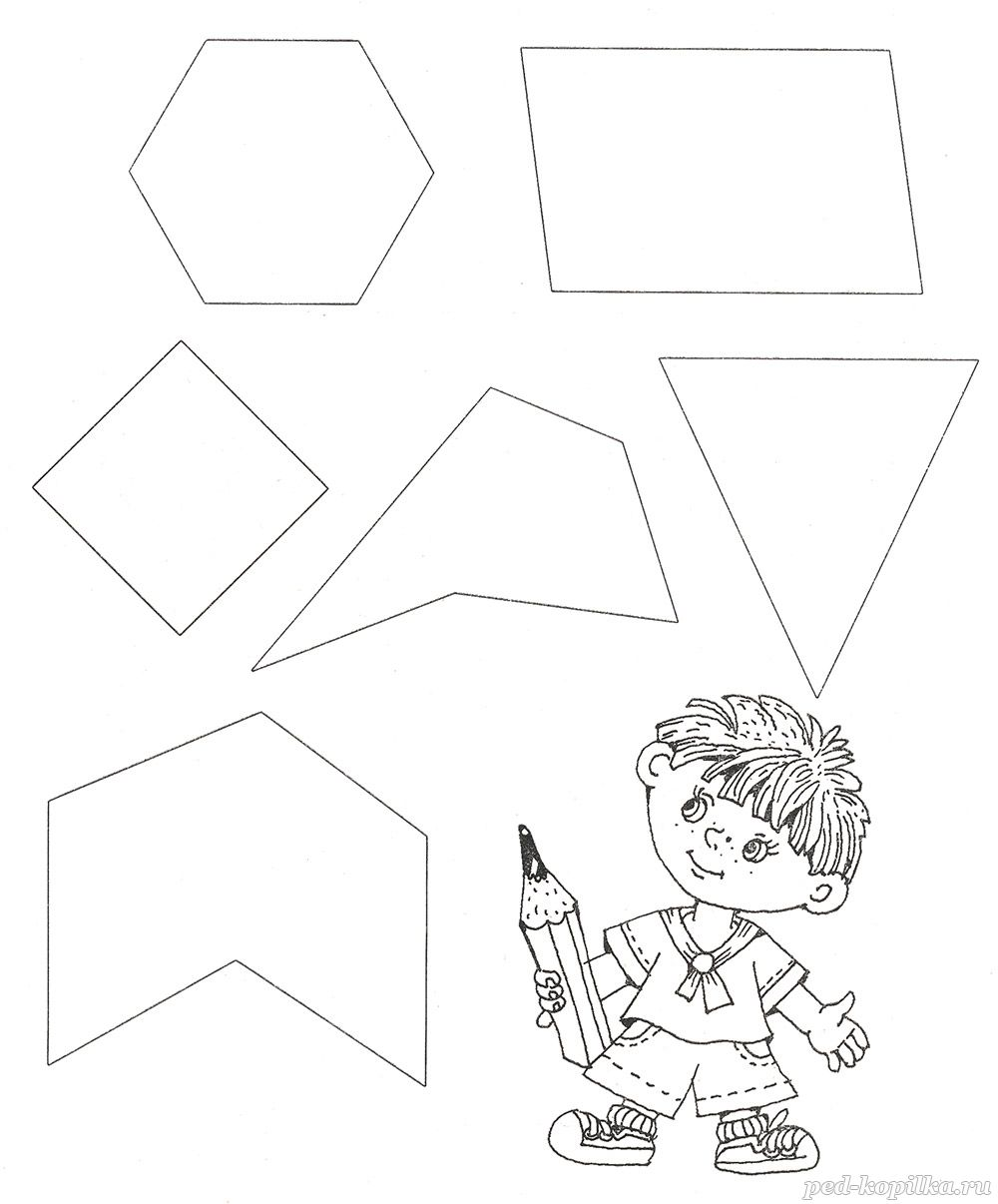 - упражнение ориентировки на плоскости  с использованием предлогов  «над», «под»  (лист бумаги в клетку). Например:- в центре нарисовать круг, над кругом нарисовать прямоугольник, под кругом нарисовать овал. Итд.